Сессия №14                         Решение № 167             16 декабря 2020 года О предоставлении (об отказе в предоставлении) 
в безвозмездное пользование недвижимого имущества, находящегося 
в муниципальной собственности 
Звениговского муниципального района Республики Марий ЭлРассмотрев ходатайство директора муниципального учреждения культуры «Звениговская межпоселенческая библиотека» о предоставлении в безвозмездное пользование недвижимого имущества, находящегося в муниципальной собственности Звениговского муниципального района Республики Марий Эл, руководствуясь п.п. 3.3. Положения «О порядке управления и распоряжения имуществом, находящимся в  собственности Звениговского муниципального района Республики Марий Эл, утвержденного решением Собрания депутатов Звениговского муниципального района Республики Марий Эл от 23.09.2020 года №133, Собрание депутатов Звениговского муниципального района Республики Марий ЭлРЕШИЛО:1. Предоставить муниципальному бюджетному учреждению культуры «Звениговская межпоселенческая библиотека» в безвозмездное пользование недвижимое имущество, находящееся в муниципальной собственности Звениговского муниципального района Республики Марий Эл, согласно приложению, с 01 января 2021 года по 31.12.2023 года.2. Настоящее решение вступает в силу со дня его подписания.Глава Звениговского муниципального района,Председатель Собрания депутатов 					      Н.В. ЛабутинаПриложениек решению Собрания депутатов от 16 декабря 2020 № 167ПЕРЕЧЕНЬмуниципального имущества, предоставляемого в безвозмездное пользование муниципальному бюджетному учреждению культуры 
«Звениговская межпоселенческая библиотека»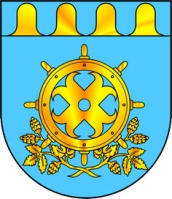 ЗВЕНИГОВО МУНИЦИПАЛ РАЙОНЫН  ДЕПУТАТ – ВЛАКЫН ПОГЫНЫН  ШЫМШЕ СОЗЫВШЕСОБРАНИЕ ДЕПУТАТОВ ЗВЕНИГОВСКОГО МУНИЦИПАЛЬНОГО РАЙОНАСЕДЬМОГО СОЗЫВА№ п/п№ п/пНаименование  имуществаМестонахождение имуществаОбщая площадь, кв.м1Нежилое помещение III (I этаж- поз.№6, II этаж –поз.№8, 12-18)Нежилое помещение III (I этаж- поз.№6, II этаж –поз.№8, 12-18)Звениговский район, г.Звенигово ул.Пушкина, д.21а1722БиблиотекаБиблиотекаЗвениговский район, п.Шелангер, д.7а703Помещение, этаж 1, помещение IVПомещение, этаж 1, помещение IVЗвениговский район, п.Мочалище, ул. Школьная, д.25а229,84Нежилое помещениеНежилое помещениеПгт.Красногорский, ул. Машиностроителей, д.27, пом.II404,5